Patto di collaborazione denominato “BIBLIO-GIOCHIAMO”per sostenere e promuovere, all’interno della Biblioteca civica “Eugenio Bertuetti” di Gavardo, un’attività ludico-ricreativa che valorizzi tutti gli aspetti socio-educativi e culturali del gioco in società quale “bene comune”.  (N. REG. 7/2023 DEL 20/04/2023).   
stipulato nel rispetto dei principi, delle prescrizioni e nell’ambito delle attività disciplinate dal Regolamento sulla collaborazione tra cittadini e amministrazione per la cura, la rigenerazione e la gestione condivisa dei beni comuni urbani approvato dal Consiglio comunale con delibera n. 31 del 8 luglio 2020TRAil Comune di Gavardo, con sede in Gavardo (BS) Piazza G. Marconi n. 7, rappresentato dal Funzionario Responsabile dell’Area Ufficio Relazione con il Pubblico URP – Viabilità rag. Luca QUINZANIEIl Sig. Federico ZANOLA …OMISSIS… di seguito denominato “cittadino attivo”.PREMESSOChe l’art. 118 4° comma della Costituzione prevede che: "Stato, Regioni, Province, Città Metropolitane e Comuni favoriscono l'autonoma iniziativa dei cittadini, singoli e associati, per lo svolgimento di attività di interesse generale, sulla base del principio della sussidiarietà";Che il Comune di Gavardo, in accoglimento del principio della sussidiarietà orizzontale, ha approvato con delibera del Consiglio comunale n. 31 del 8 luglio 2020 il Regolamento sulla collaborazione tra cittadini ed amministrazione per la cura, la rigenerazione e la gestione condivisa dei beni comuni urbani;Che l’art.1 del Regolamento citato, dando attuazione agli art.118 comma 4, 114 comma 2 e 117 comma 6 della Costituzione, unitamente al successivo art. 3 sancisce i principi generali diretti a disciplinare le forme di collaborazione dei “cittadini attivi” con l’Amministrazione comunale quali: fiducia reciproca, pubblicità e trasparenza, responsabilità, inclusività e apertura, pari opportunità e contrasto delle discriminazioni, partecipazione dei bambini, sostenibilità, proporzionalità, adeguatezza e differenziazione, informalità, autonomia civica, prossimità e territorialità quali caratteristiche pregnanti dell’azione amministrativa;Che l’articolo 2 paragrafo a - dello stesso Regolamento definisce “Beni Comuni urbani e rurali – i beni materiali ed immateriali, pubblici e privati, che i cittadini e l’Amministrazione riconoscono essere funzionali al benessere della collettività e dei suoi membri”.Che il Patto di collaborazione in argomento è lo strumento con cui il Comune di Gavardo ed “il cittadino attivo”, Zanola Federico definiscono gli ambiti degli interventi di cura e gestione condivisa del gioco in società, quale bene comune e concordano tutto ciò che è necessario ai fini della realizzazione degli interventi previsti.Che in data 20/04/2023 con istanza prot. n.                   il Sig. Federico ZANOLA prima generalizzato ha sottoposto a questo Comune una proposta di intervento volta alla collaborazione con la Biblioteca comunale per la promozione di un’attività ludico-ricreativa che valorizzi, con l’ausilio di giochi di società e di ruolo, tutti gli aspetti socioeducativi e culturali quale “bene comune”.Che il responsabile della Biblioteca ha sollecitato l’iniziativa valutandola positivamente. Che questo Comune intende accogliere con favore la proposta di collaborazione avanzata. LE PARTI CONCORDANO QUANTO SEGUE:1. OBIETTIVI ED AZIONI CONDIVISE1.1 Il presente Patto di collaborazione definisce e disciplina le modalità di attuazione della collaborazione tra il Sig. Federico Zanola ed il Comune di Gavardo, per la realizzazione delle attività di seguito elencate:organizzazione, gestione e conduzione di un gruppo di persone per i giochi di società ludico creativi;momenti di confronto per l’analisi degli aspetti socioeducativi e culturali delle attività finalizzati al miglioramento dei rapporti umani e del vivere in comunità;stimolo all’esercizio delle abilità fisiche, mentali, cognitive e sociali per sostenere il benessere delle persone coinvolte;1.2 Attraverso la stipula di questo Patto le parti si propongono i seguenti obbiettivi: valorizzare il ruolo del gioco in biblioteca per la sua duplice finalità: mostrare le proprie potenzialità educative e contemporaneamente le capacità aggregative della biblioteca nei confronti di tutte le fasce di utenza, dai bambini agli anziani, realizzando eventi intergenerazionali cosiddetti di “gaming” (gioco) a cui tutti possono partecipare;riconoscere che le biblioteche sono un luogo dedicato a tutta la famiglia e si stanno impegnando per fornire nuovi format, proposte innovative e servizi dedicati all’educazione, all’intrattenimento e all’ampliamento dell’interazione con gli utenti;considerare che il divertimento diventa una nuova occasione per soddisfare il desiderio di imparare giocando quale mezzo per allenare la mente, migliorare le competenze e far incontrare nuove persone in un ambiente sicuro e piacevole, esaltando la connessione reciproca tra le persone e le biblioteche;2. MODALITA’ DELLA COLLABORAZIONE ED IMPEGNI RECIPROCI2.1 Entrambe le parti si impegnano a: operare in base allo spirito di leale collaborazione per la migliore riuscita del progetto;conformare la propria attività ai principi di sussidiarietà, efficienza, trasparenza, economicità e sicurezza;ispirare le proprie relazioni ai principi di fiducia reciproca e responsabilità, tolleranza e rispetto;valorizzare il pregio della partecipazione e dell’inclusione;scambiare tutte le informazioni utili per un proficuo svolgimento delle attività; consentire in qualsiasi momento l’aggregazione di altri cittadini allo svolgimento delle attività del presente Patto.2.2 Il “cittadino attivo” si impegna a:svolgere le proprie attività con continuità sino allo scadere del presente Patto di collaborazione o della eventuale risoluzione anticipata dello stesso e comunque con le modalità concordate con l’Amministrazione comunale; concordare l’attività con gli operatori della Biblioteca in base ad un programma mensile che prevede incontri in orario diurno, di circa quattro, massimo cinque ore, per ogni singolo incontro, di sabato con orario di chiusura entro le ore 20.00 al massimo;rispettare gli impegni presi ed adempiere con correttezza agli obblighi assunti con la stipula presente Patto di collaborazione;garantire la propria presenza, quale conduttore/responsabile, per l’apertura e la chiusura dei locali e per l’accoglienza delle persone iscritte al gruppo di gioco secondo le disposizioni impartite dal personale della Biblioteca comunale;rispettare lo spazio pubblico assegnato, gli arredi, i materiali della Biblioteca avendo cura di lasciare il tutto nella sistemazione originaria al termine della fruizione della sala; utilizzare con la dovuta diligenza e buon senso gli impianti elettrici e di riscaldamento, in un’ottica di sostenibilità e di risparmio energetico;rendicontare, in modo sommario su un quaderno: data, orario e attività dell’incontro (detta annotazione dovrà essere tenuta a disposizione degli uffici comunali per eventuali riscontri);tenere aggiornato l’elenco dei partecipanti (generalità, contatti, provenienza), promuovendo la partecipazione dei più giovani in un’ottica di inclusività;segnalare agli uffici comunali eventuali infortuni o danni accaduti entro 24 ore dall’evento;rispettare le indicazioni e le direttive fornite dal personale della Biblioteca circa le modalità organizzative degli incontri e di utilizzo dei beni e dei materiali in consegna al fine di poter operare in condizioni di sicurezza;portare a conoscenza dei soggetti coinvolti nelle attività, il contenuto del presente Patto di collaborazione e a vigilare per garantire il rispetto di quanto in esso concordato.2.3 Il Comune si impegna a:semplificare il rapporto tra i “cittadini attivi” e la Pubblica Amministrazione garantendo un unico interlocutore, nella persona del rag. Luca Quinzani che si occuperà di tutti gli adempimenti necessari alla stesura del Patto e per la sua realizzazione.fornire al “cittadino attivo” dell’intervento denominato “BIBLIO-GIOCHIAMO” tutte le informazioni utili per il proficuo svolgimento delle attività pattuite;consegnare le chiavi della Biblioteca per l’apertura e la chiusura dei locali secondo le direttive ricevute per l’organizzazione degli incontri.dare adeguata formazione sulle norme a tutela della sicurezza nei luoghi di lavoro con eventuale fornitura dei dispositivi di protezione individuale (DPI) a cura della Biblioteca comunale in relazione alle mansioni, ai compiti ed alle attrezzature che verranno utilizzate; autorizzare il trattamento dei dati personali a cura del Responsabile dell’Area Servizi alla Persona in relazione alle necessità di accesso ai dati personali e alle banche dati comunali per lo svolgimento delle mansioni indicate;fornire indumenti o tesserino identificativo con il logo del Comune e la dicitura “Cittadini attivi” per dare adeguata pubblicità oltre a quanto previsto dal punto 4;consentire l’utilizzo gratuito dei locali della Biblioteca per le finalità indicate;garantire la copertura assicurativa come indicato al punto 5;2.4 Per quanto non contemplato dal presente Patto si fa riferimento a quanto previsto Regolamento sulla collaborazione tra cittadini ed amministrazione per la cura, la rigenerazione e la gestione condivisa dei beni comuni urbani citato.3. DURATA DELLA COLLABORAZIONE3.1 La durata della collaborazione prevista dal presente Patto è fissata in 12 mesi, a partire dalla data della firma.3.2 La collaborazione può essere rinnovata; in tal caso, la proposta andrà riformulata in base ad osservazioni e/o nuove esigenze che si venissero a verificare e si ritenessero necessarie.3.3 Il proponente è tenuto a dare immediata comunicazione, al Referente unico rag. Luca Quinzani, di eventuali interruzioni o cessazione delle attività concordate; così come di ogni evento che potesse incidere su quanto previsto nel presente Patto.3.4 Il Comune di Gavardo, per sopravvenuti motivi di interesse generale, o per l’inosservanza delle disposizioni sottoscritte, può disporre la revoca del presente Patto.3.5 Si precisa che ai sensi dell’art. 4 comma 4 del Regolamento l’attività in argomento non comporta in alcun modo la costituzione di un rapporto di lavoro con il Comune, né dà vita ad un rapporto di committenza da parte del Comune ai soggetti realizzatori.3.6 Entrambe le parti possono recedere dal presente Patto, prima della scadenza, con un preavviso di 30 giorni – senza pretesa di addebiti, penali e/ risarcimenti.4. FORME DI SOSTEGNO E PUBBLICITA’4.1 Il Comune di Gavardo sostiene la realizzazione delle attività previste nel presente Patto attraverso:                                                                                                    la collaborazione ed il supporto tecnico dei vari uffici comunali;attività di formazione specifica rivolte ai cittadini attivi impegnati nelle collaborazioni;l’utilizzo dei mezzi di informazione dell’Ente (sito internet istituzionale, notiziario comunale ecc.) per la promozione, la valorizzazione e la pubblicità delle attività svolte quale comportamento virtuoso di esempio per l’intera cittadinanza. 5. COPERTURE ASSICURATIVE5.1 Al “cittadino attivo”, che rimane comunque responsabile penalmente e civilmente in caso di danni a persone o cose, sarà garantita adeguata copertura assicurativa a cura e spese dell'Amministrazione comunale per la responsabilità civile verso terzi connessi allo svolgimento dell'attività in argomento, nonché per gli infortuni che lo stesso dovesse subire durante lo svolgimento delle predette attività.6. CONTROVERSIEPer la conciliazione di eventuali controversie legate all’applicazione del presente Patto di Collaborazione, prima di adire a vie legali viene accettato dalle parti, quale arbitro, il Segretario Comunale che assumerà decisione in merito sentite le parti stesse ed il Sindaco.                                                                                                                          Il Funzionario Responsabile                                                                                                                             dell’Area URP - Viabilità                                                                                                                               rag. Luca QUINZANIIl “cittadino attivo”Federico ZANOLA___________________________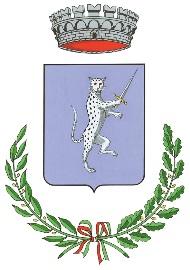 COMUNE DI GAVARDO            PROVINCIA DI BRESCIA                  www.comune.gavardo.bs.it         Area Ufficio Relazioni con il Pubblico URP - Viabilità                                                                                                         P.zza G. Marconi n. 7COMUNE DI GAVARDO            PROVINCIA DI BRESCIA                  www.comune.gavardo.bs.it         Area Ufficio Relazioni con il Pubblico URP - Viabilità                                                                                                         P.zza G. Marconi n. 7  Tel. 0365/377400Codice fiscale 00647290170Partita IVA 00574320982  protocollo@pec.comune.gavardo.bs.it protocollo@comune.gavardo.bs.it                                                                       